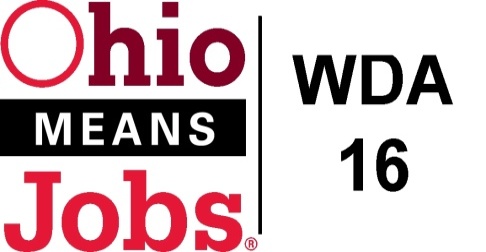 Year 2 MOU Revision WD167/1/ 2020 to 6/30/2021While the WDB16 MOU covers al four (4) WDA16 counties, only Belmont Co requires new partner signatures due to partner changes and cost adjustments since Year 1.Belmont Co Partner2019-2020 Partner Share (Year 1)2020-2021 Partner Share(Year 2)ChangeODJFS$74,527$78,242+ $3,715WIOA$79,098$83,187+ $4,089TANF$8,862$9,313+ $451ASPIRE (EGCC)$3,251$3,398+ $147OOD$20,702$21,734+ $1,032Older Americans (Good Will)$3,251$3,398+ $147CCMEP (Belmont CAC)$20,702$21,734+ $1,032Perkins (Belmont College)$3,251$3,398+ $147All State Career Center (CDL)$7,698$8,142+ $444Total$221,342$232,545+ $11,203